XIII. KERÜLETI SZÉPKORÚAK SPORTVERSENYE 2022DARTS VERSENYKIÍRÁSSelejtező verseny célja:	2022. augusztus 10-12. között Ostravában sorra kerülő XIX. Testvérvárosok Szépkorúak Nemzetközi Sportversenyén a XIII. kerületet képviselő sportolók kiválasztása.Selejtező verseny rendezője:	Budapest Főváros XIII. Kerületi Önkormányzat és   	a XIII. Kerületi Szociális Szolgáltató KözpontVersenyszám:	női-, és férfi egyéniHelyszín:	Újpalotai úti Sporttelep – emeleti tükrös terem		Bp. XIII. kerület, Újpalotai út 13.Időpont:	2022. július 13. (szerda) 10:00 órátólNők regisztrációja: 	09:30-09:50 óra közöttNői verseny kezdete: 	10:00 óraFérfiak regisztrációja: 	11:45-12:15 óra közöttFérfi verseny kezdete:	12:30 óraDíjazás:	Az I-II. helyezett játékosok képviselhetik kerületünket az ostravai versenyen.		I-III. helyezett kis serleget és oklevelet kap.Lebonyolítás:	-	Nőknek 09:50-10:15, a férfiaknak 12:15-12:45 óra között   			gyakorlási lehetőség.		-  	A versenyt műanyag (soft) nyilakkal bonyolítjuk le.		-	Lebonyolítás: „301-es sima kiszállós” rendszerben.-	Az adott mérkőzést az nyeri, aki kevesebb kísérletből éri el 301-ről visszafelé a „0” pontot.		- 	5 főig egycsoportos körmérkőzéses rendszer.- 	6 főtől selejtező csoportokban körmérkőzés, majd csoportok azonos helyezett versenyzői között helyosztó meccsel döntjük el a végső sorrendet.Egyéb:	-	A mérkőzésekhez nyilakat a rendezőség biztosít, de lehet használni sajátot is.A versenyen csak 16 grammnál könnyebb felszereléssel lehet játszani. Mindenkinek jó versenyzést kívánBudapest Főváros XIII. Kerületi Önkormányzata!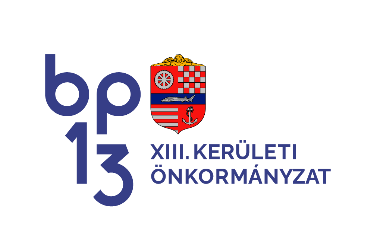 